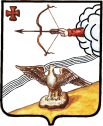 АДМИНИСТРАЦИЯ ОРЛОВСКОГО РАЙОНАКИРОВСКОЙ ОБЛАСТИПОСТАНОВЛЕНИЕ26.12.2022                 					 	№ 716-пг. ОрловО внесении изменений в постановление администрации Орловского района от 25.11.2022 № 624-пВ соответствии с Указом Губернатора Кировской области от 14.10.2022 № 87 «О дополнительной социальной поддержке отдельных категорий граждан», постановления Правительства Кировской области от 07.10.2022 № 548-п «О дополнительной социальной поддержке членов семей отдельных категорий граждан»,  администрация Орловского района ПОСТАНОВЛЯЕТ:Внести в Порядок предоставления бесплатного посещения несовершеннолетним ребенком военнослужащего и лицом, его сопровождающим, концертов, спектаклей, выставок, фестивалей, конкурсов, смотров, проводимых муниципальными учреждениями культуры Орловского района (далее – Порядок), утвержденный постановлением администрации Орловского района от 25.11.2022 № 624-п следующие изменения:1.1. В пункте 1. Порядка слова "на территориях Украины, Донецкой Народной Республики и Луганской Народной Республики" заменить словами "на территориях Украины, Донецкой Народной Республики, Луганской Народной Республики, Херсонской и Запорожской областей". Управляющему делами администрации Орловского района опубликовать постановление в Информационном бюллетене органов местного самоуправления муниципального образования Орловский муниципальный район Кировской области.Постановление вступает в силу с момента его опубликования.Глава администрации Орловского района            А.В.Аботуров